arWatch the video to remind yourself what sound ‘ar’ makes:https://www.youtube.com/watch?v=0Vywhf7cF7QNow see how many ‘ar’ words you can find in this phoneme spotter: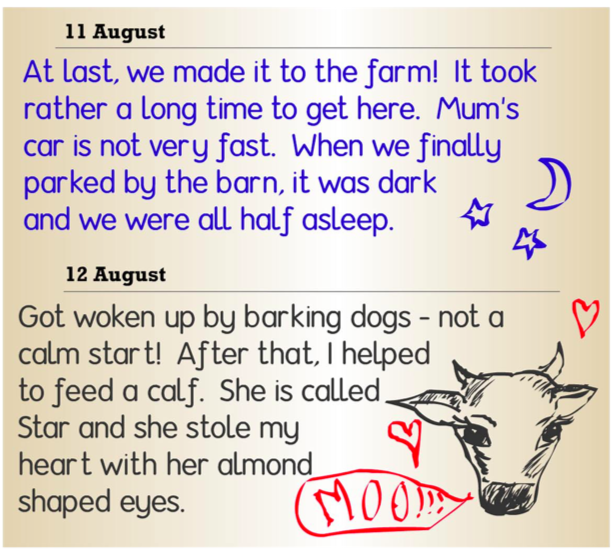 